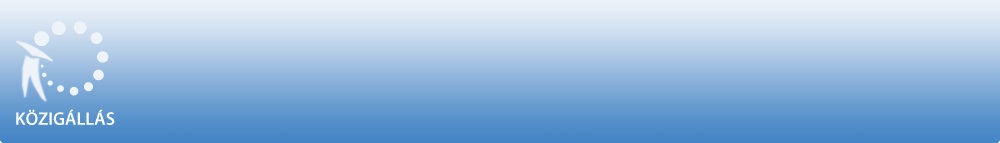 Hévízi Polgármesteri Hivatal a "Közszolgálati tisztviselőkről szóló" 2011. évi CXCIX. törvény 45. § (1) bekezdése alapján pályázatot hirdetHévízi Polgármesteri Hivatal 

adóellenőr (2 fő) munkakör betöltésére. A közszolgálati jogviszony időtartama:határozott idejű 2017. május 1-2017. szeptember 30. –ig tartó közszolgálati jogviszony Foglalkoztatás jellege: Teljes munkaidő A munkavégzés helye:Zala megye, 8380 Hévíz, Kossuth L. u. 1. A közszolgálati tisztviselők képesítési előírásairól szóló 29/2012. (III. 7.) Korm. rendelet alapján a munkakör betöltője által ellátandó feladatkörök:14. Hatósági feladatkör II. besorolási osztályban A munkakörhöz tartozó főbb tevékenységi körök:Helyszíni ellenőrzési tevékenység keretében ellenőrzi az egyéb szálláshely-szolgáltatói tevékenységet folytató személyek idegenforgalmi adó bevallási, befizetési, nyilvántartás vezetési kötelezettségeinek teljesítését. Közreműködik az építményadó ellenőrzésben. Adatrögzítést végez. Jogállás, illetmény és juttatások:A jogállásra, az illetmény megállapítására és a juttatásokra a "Közszolgálati tisztviselők jogállásáról szóló" 2011. évi CXCIX. törvény rendelkezései az irányadók. Pályázati feltételek:         Magyar állampolgárság,         Cselekvőképesség,         Büntetlen előélet,         Középfokú képesítés,          Vagyonnyilatkozat tételi eljárás lefolytatása,         3 hónapnál nem régebbi erkölcsi bizonyítvány          II. besorolási osztályban: Közgazdasági, közszolgálati rendészeti, műszaki középiskolai végzettség; vagy középiskolai végzettség és informatikai, ügyviteli, közgazdasági, üzleti, közszolgálati szakmacsoportba tartozó szakképesítés, vagy kormányablak ügyintézői vizsga. A pályázat elbírálásánál előnyt jelent:         Angol nyelvből nyelvvizsga, alap szintű nyelvtudás,          Német nyelvből nyelvvizsga, alap szintű nyelvtudás,          Orosz nyelvből nyelvvizsga, alap szintű nyelvtudás, A pályázat részeként benyújtandó iratok, igazolások:         A közszolgálati tisztviselők személyi irataira, a közigazgatási szerveknél foglalkoztatott munkavállalók személyi irataira és a munkaügyi nyilvántartásra, a közszolgálati alapnyilvántartásra és közszolgálati statisztikai adatgyűjtésre, valamint a tartalékállományra vonatkozó egyes szabályokról szóló 45/2012. (III. 20.) Korm. rendelet szerinti önéletrajz          3 hónapnál nem régebbi hatósági erkölcsi bizonyítvány          az iskolai végzettséget igazoló okiratok másolata          a pályázó nyilatkozata a vagyonnyilatkozati eljárás lefolytatásáról          a pályázó nyilatkozata, hogy a pályázati anyagot az eljárásban résztvevők megismerhetik A munkakör betölthetőségének időpontja:A munkakör legkorábban 2017. május 1. napjától tölthető be. A pályázat benyújtásának határideje: 2017. április 24. A pályázati kiírással kapcsolatosan további információt Fábiánné Hoffman Márta mb. Hatósági osztályvezető nyújt, a 83/500-853 -os telefonszámon.A pályázatok benyújtásának módja:          Postai úton, a pályázatnak a Hévízi Polgármesteri Hivatal címére történő megküldésével (8380 Hévíz, Kossuth L. u. 1. . ). Kérjük a borítékon feltüntetni a pályázati adatbázisban szereplő azonosító számot: SZO/395-1/2017. , valamint a munkakör megnevezését: adóellenőr (2 fő) .          Személyesen: Bertalan Linda humánpolitikai referens , Zala megye, 8380 Hévíz, Kossuth L. utca 1. 213. iroda. A pályázati eljárás, a pályázat elbírálásának módja, rendje:A kinevezési jogkör gyakorlója a pályázatok értékelésre előkészítő bizottságot hoz létre. A pályázatok elbírálása a Kttv. szabályai szerint történik. Az érvényesen pályázók kiválasztott körének esetében kerül sor a pályázók meghallgatására. A pályázat elbírálásának határideje: 2017. április 30. A pályázati kiírás további közzétételének helye, ideje:          Nemzeti Közigazgatási Intézet honlapján - 2017. április 14.         www.onkormanyzat.heviz.hu - 2017. április 14.         Hévízi TV - 2017. április 14.A munkáltatóval kapcsolatban további információt a www.onkormanyzat.heviz.hu honlapon szerezhet. A KÖZIGÁLLÁS publikálási időpontja: A pályázati kiírás közzétevője a Nemzeti Közigazgatási Intézet (NKI). A pályázati kiírás a közigazgatási szerv által az NKI részére megküldött adatokat tartalmazza, így annak tartalmáért a pályázatot kiíró szerv felel. 